高校教师为人师表，切莫触碰"红七条" 学为人师，行为世范。教师不仅是学问之师，更是品行之师。高校教师的思想政治素质和道德情操直接影响着青年学生世界观、人生观、价值观的养成，决定着人才培养的质量，关系着国家和民族的未来。教育部《关于建立健全高校师德建设长效机制的意见》，旨在引导广大高校教师做有理想信念、有道德情操、有扎实学识、有仁爱之心的党和人民满意的好老师，并划出了高校教师师德禁行行为“红七条”。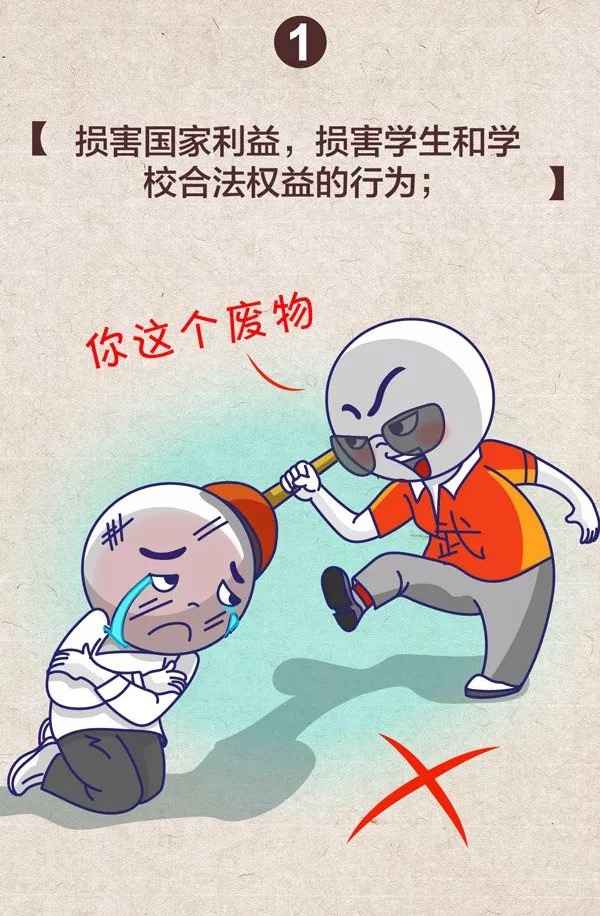 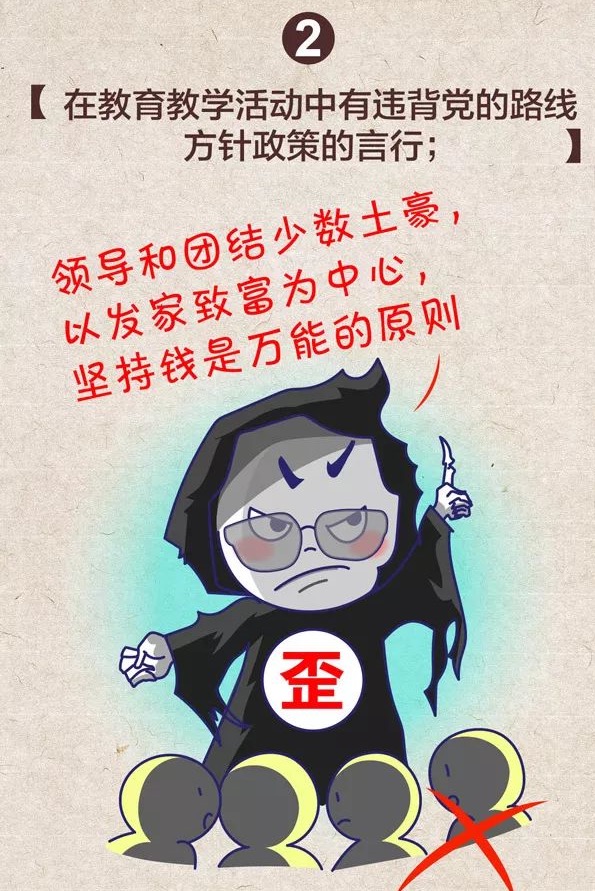 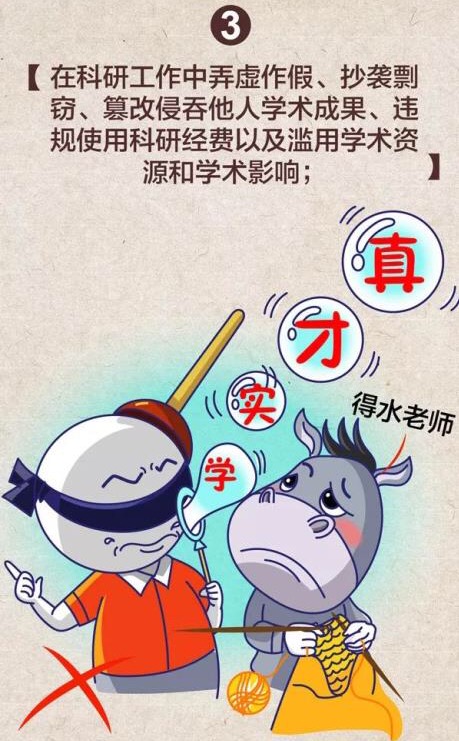 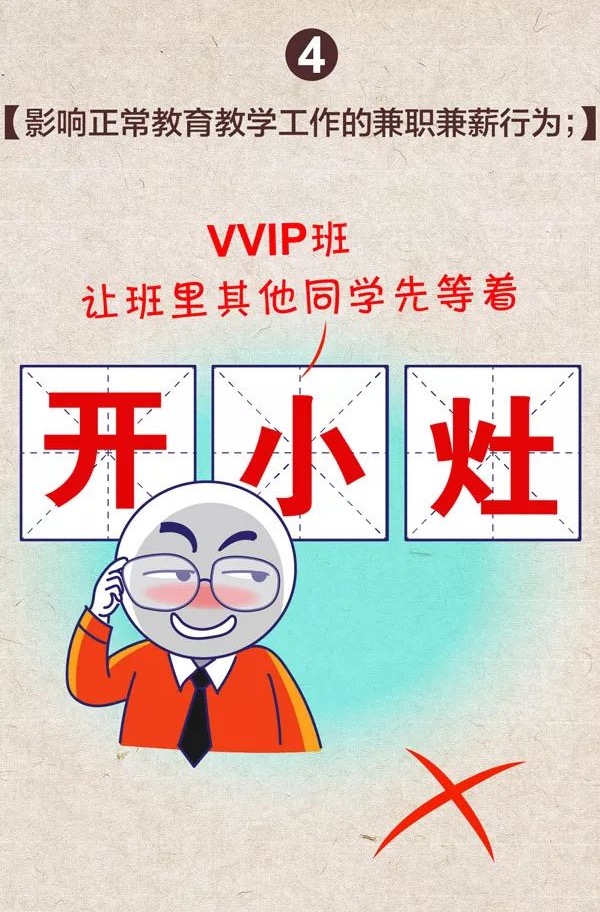 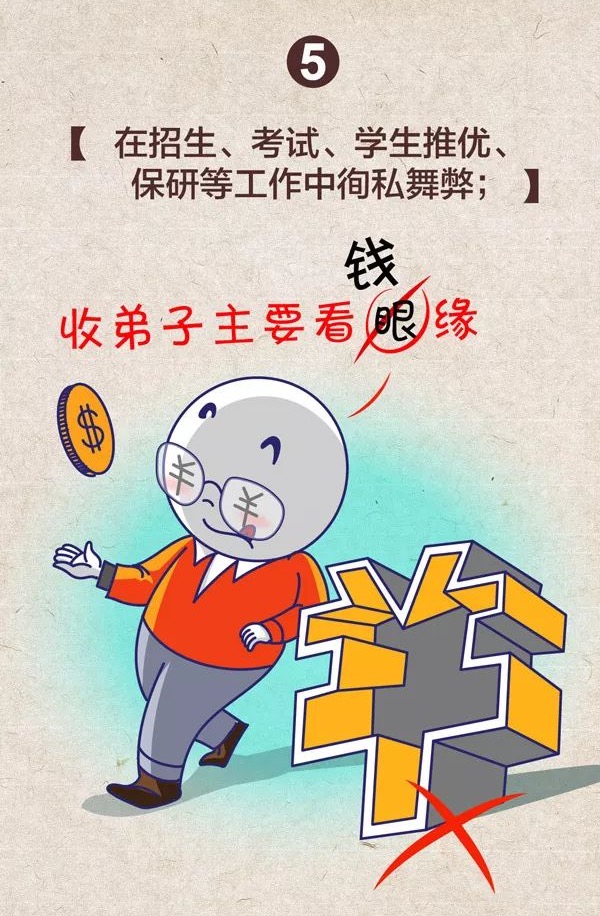 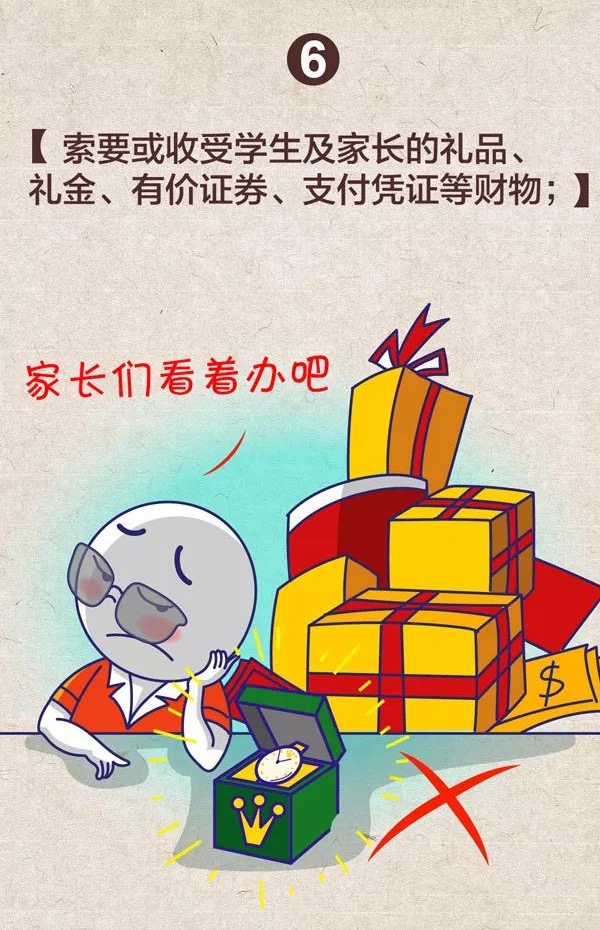 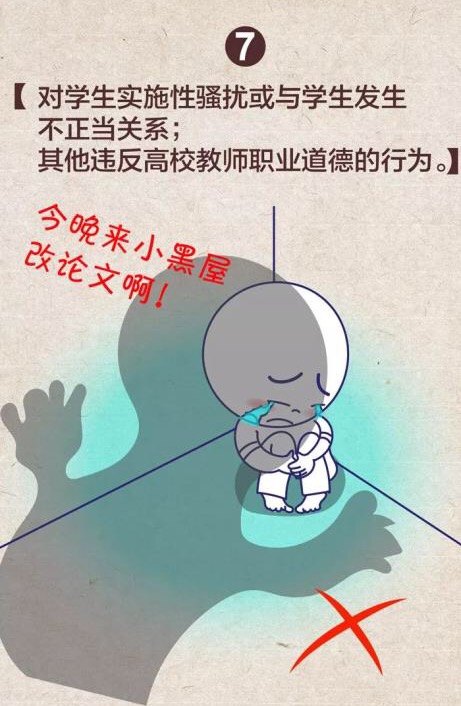 